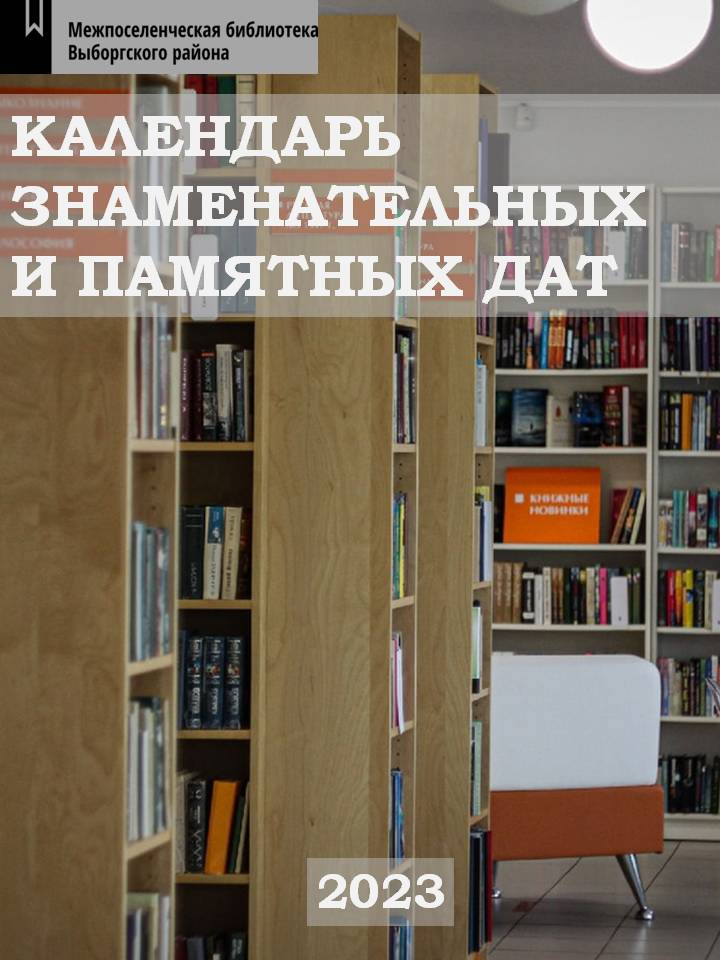 ББК 92 К 17Календарь знаменательных и памятных дат на 2023 год / МБУК «Межпоселенческая библиотека выборгского района»; сост.: И.А.Шайкина; ред. О.Н. Еременко. – Выборг, 2022. – 44 с.Составитель: И.А.Шайкина - методист МБУК «Межпоселенческая библиотека Выборгского района»© МБУК Межпоселенческая библиотека Выборгского района», 2022СОДЕРЖАНИЕПод эгидой ООН	4По Указам Президента Российской Федерации	4Юбилейные даты в России	5Дни воинской славы	7Государственные праздники	8Календарь 2023	9Православные праздники	18Профессиональные праздники 	20Экологический календарь	28Календарь здорового образа жизни	34Литературный календарь	35Писатели-юбиляры 2023	35Произведения-юбиляры 2023	39Русская литература	39Зарубежная литература	41Детские книги-юбиляры	42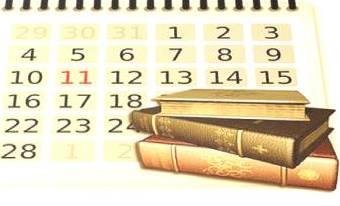 ПОД ЭГИДОЙ ООН2014 — 2024 гг. — Десятилетие устойчивой энергетики для всех2015 — 2024 гг. — Международное десятилетие лиц африканского происхождения2016 — 2025 гг. — Десятилетие действий Организации Объединенных Наций по проблемам питания2018 — 2027 гг. — Третье Десятилетие по борьбе за ликвидацию нищеты2018 — 2028 гг. — Международное десятилетие действий «Вода для устойчивого развития»2019 — 2028 гг. — Десятилетие семейных фермерских хозяйств2019 — 2028 гг. — Десятилетие мира в память о Нельсоне Манделе2021 — 2030 гг. — Десятилетие наук об океане в интересах устойчивого развития2021 — 2030 гг. — Десятилетие Организации Объединенных Наций по восстановлению экосистем2022 — 2032 гг. — Десятилетие языков коренных народовПо Указам Президента Российской Федерации2018 — 2027 гг. — Десятилетие детства в Российской Федерации. Объявлено Указом Президента Российской Федерации от 29 мая 2017 года № 240ЮБИЛЕЙНЫЕ ДАТЫ В РОССИИ1160 лет со времени возникновения славянской письменности (863 г. - равноапостольные братья Кирилл и Мефодий создали славянскую азбуку)1035 лет Крещению Руси (988) 970 лет со времени рождения Владимира Мономаха (1053-1125), Великого князя киевского910 лет «Уставу» Владимира Мономаха (обнародован в 1113 г.)860 лет с начала строительства Собора Парижской Богоматери, Нотр-Дам де Пари (1163)800 лет битве на р. Калке между монгольским и русскими войсками (31 мая 1223) 475 лет со времени рождения Джордано Бруно (1548-1600), итальянского философа и поэта 
460 лет первой российской типографии Ивана Федорова и Петра Мстиславца в Москве (1563)445 лет «Азбуке» Ивана Федорова (1578). Первая книга мирского назначения — русский букварь «Азбука». 410 лет династии Романовых (21 февраля 1613 г. - Михаил Романов провозглашен царем).410 лет подвигу Ивана Сусанина (1613) 320 лет со дня основания г. Санкт-Петербург (27 мая 1703) 320 лет «Арифметике» Леонтия Магницкого (1703)320 лет со времени выхода в свет первой российской газеты "Ведомости" (13 января 1703) 320 лет лет со дня основания Балтийского флота (18 (7) мая 1703).320 лет учреждения первой официальной бирже в России по инициативе Петра I в Петербурге (1703) 305 лет первой подушной переписи населения (1718) 250 лет восстанию под предводительством Е.И. Пугачева (1773)240 лет со времени учреждения Российской Академии (1783)240 лет со дня основания Черноморского флота (13 (2) мая 1783).205 лет со времени торжественного открытия памятника Минину и Пожарскому в Москве (20 февраля 1818) 150-летие со дня рождения композитора С.В. Рахманинова (1 апреля (20 марта) 1873).125 лет Государственному Русскому музею (открыт для посетителей 19 марта 1898 г.)105 лет западноевропейскому календарю в России (введен в 1918 г.) 100 лет государственному гербу CCCP (1923)90 лет ликвидации басмаческих отрядов в Средней Азии (Май 1933).90 лет серии популярных биографий «Жизнь замечательных людей» (1933) 80 лет назад Указом Президиума Верховного Совета СССР в Красной армии были введены погоны (6 января 1943).80-летие прорыва блокады Ленинграда в ходе операции «Искра» (18 января 1943).80-летие со дня победного завершения Сталинградской битвы (2 февраля 1943).80 лет со дня начала Курской битвы (5 июля 1943).80 лет танковому сражению между 5-й гвардейской танковой армией и 2-м танковым корпусом СС под Прохоровкой (12 июля 1943).90 лет со дня начала полярной экспедиции на пароходе «Челюскин» (16 июля 1933).90 лет постановлению СНК СССР "О Беломорско-Балтийском комбинате" (17 августа 1933).80-летие победы Красной армии в Курской битве (23 августа 1943).80 лет битве за Днепр (24 августа-23 декабря 1943).80-летие завершения битвы за Кавказ в ходе Великой Отечественной войны (9 октября 1943).80 лет со дня начала конференции министров иностранных дел СССР, США и Великобритании ("Московская конференция") (19 октября 1943).80 лет со дня освобождения Киева от немецко-фашистских захватчиков (6 ноября 1943).80-летие открытия Тегеранской конференции «Большой тройки» (28 ноября 1943).50 лет литературно-критическому журналу "Литературное обозрение"(основан в 1973 г.)ДНИ ВОИНСКОЙ СЛАВЫ      В Российской Федерации на основании Федерального закона от 13 марта 1995 г.  № 32-ФЗ «О днях воинской славы и памятных датах России» установлены дни воинской славы России. Закон устанавливает: «Днями воинской славы России являются дни славных побед, которые сыграли решающую роль в истории России и в которых российские войска снискали себе почет и уважение современников, и благодарную память потомков» 27 января — День полного освобождения Ленинграда от фашистской блокады (1944) 2 февраля — День разгрома советскими войсками немецко-фашистских войск в Сталинградской битве (1943 год);  23 февраля — День защитника Отечества18 апреля — День победы русских воинов князя Александра Невского над немецкими рыцарями на Чудском озере (Ледовое побоище); сражение произошло 5 апреля 1242 года26 апреля — День участников ликвидации последствий радиационных аварий и катастроф и памяти жертв этих аварий и катастроф – памятная дата России (Федеральный закон от 01.04.2012 № 24-ФЗ «О внесении изменении в ст. 1.1 ФЗ от 13.03.95 № 32-ФЗ “О днях воинской славы и памятных датах России”») 9 мая — День Победы советского народа в Великой Отечественной войне (1945 год)7 июля — День победы русского флота над турецким флотом в Чесменском сражении; сражение произошло 24—26 июня (5—7 июля) 1770 года10 июля — День победы русской армии под командованием Петра Первого над шведами в Полтавском сражении; произошло 27 июня (8 июля) 1709 года9 августа — День первой в российской истории морской победы русского флота под командованием Петра Первого над шведами у мыса Гангут; произошло 27 июля (7 августа) 1714 года23 августа — День разгрома советскими войсками немецко-фашистских войск в Курской битве (1943 год)3 сентября — День окончания  Второй мировой войны (2 сентября 1945 года)8 сентября — День Бородинского сражения русской армии под командованием М. И. Кутузова с французской армией; произошло 26 августа (7 сентября) 1812 года11 сентября — День победы русской эскадры под командованием Ф. Ф. Ушакова над турецкой эскадрой у мыса Тендра; произошло 28—29 августа (8—9 сентября) 1790 года21 сентября — День победы русских полков во главе с великим князем Дмитрием Донским над монголо-татарскими войсками в Куликовской битве; произошло 8 сентября 1380 года9 октября — День разгрома советскими войсками немецко-фашистских войск в битве за Кавказ (1943 год)4 ноября — День народного единства (в честь взятия воинами народного ополчения под предводительством нижегородского старосты Кузьмы Минина и князя Дмитрия Пожарского штурмом Китай-города 22 октября (1 ноября) 1612 года)7 ноября — День проведения военного парада на Красной площади в городе Москве в ознаменование двадцать четвёртой годовщины Великой Октябрьской социалистической революции (1941 год)1 декабря — День победы русской эскадры под командованием П. С. Нахимова над турецкой эскадрой у мыса Синоп; произошло 18 (30) ноября 1853 года5 декабря — День начала контрнаступления советских войск против немецко-фашистских войск в битве под Москвой в 1941 году24 декабря — День взятия турецкой крепости Измаил русскими войсками под командованием А. В. Суворова; произошло 11 (22) декабря 1790 года75 лет Сталинградской битве (окончена в 1943 г.) 
ГОСУДАРСТВЕННЫЕ  ПРАЗДНИКИ 1 января — празднование Нового 2022 года7 января — Рождество Христово23 февраля — День защитника Отечества8 марта — Международный женский день1 мая — Праздник Весны и Труда9 мая — День Победы12 июня — День России4 ноября — День народного единства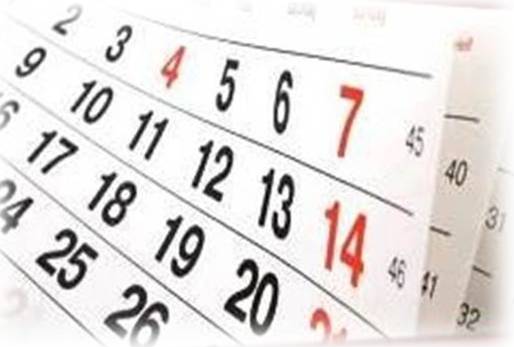 ЯНВАРЬ1 января — День былинного богатыря Ильи МуромцаВ этот день полагалось поклониться родной земле  и вспомнить славные подвиги народных героев — защитников Отечества1 января - Всемирный день мира2 января - День научной фантастики4 января - Всемирный день азбуки Брайля7 января — Рождество Христово 8 января — День детского кино                                                                                               (Учреждён 8 января 1998 года Правительством Москвы по инициативе Московского детского фонда в связи со столетием первого показа кино для детей в Москве) 8 января - День календаря11 января — День заповедников и национальных парков                                               (Отмечается с 1997 года по инициативе Центра охраны дикой природы, Всемирного фонда дикой природы в честь первого российского заповедника — Баргузинского, открывшегося в 1916 году) 11 января — Международный день «Спасибо»                                                                  (Утвержден по инициативе ООН и ЮНЕСКО для борьбы с грубостью и для пропаганды вежливости) 13 января — День российской печати                                                                                   (Отмечается с 1991 года в честь выхода первого номера русской печатной газеты «Ведомости» по указу Петра I в 1703 году) 14 января — Старый Новый год                                                                                          (Традиция отмечать Старый Новый год связана с расхождением двух календарей: юлианского – календаря «старого стиля» и григорианского – календаря «нового стиля». Это расхождение в XX–XXI веках составляет 13 дней,  поэтому Новый год по старому стилю отмечается в ночь с 13 на 14 января)17 января — День детских изобретений                                                                           (Отмечается в день рождения одного из выдающихся американцев – государственного деятеля, дипломата, ученого, изобретателя, журналиста  Бенджамина Франклина (р. 17.01.1706)18 января — День рождения детского телевидения в России                                                    (Связан с днем основания в СССР Главной редакции программ для детей Центрального телевидения в 1963 г.)18 января - Всемирный день снеговика20 января — Всемирный день осведомленности о пингвинах                                            (Его цель – рассказать людям о жизни этих необычных птиц, об угрозе уменьшения их численности и уничтожении местообитаний) 21 января — Международный день объятий                                                                       (Появился в США в 1986 г. и быстро распространился по всему миру. Считается, что инициаторами праздника являются студенты)23 января - Всемирный день снега, день зимних видов спорта (отмечается в предпоследнее воскресенье)23 января — День ручного письма = День почерка                                                                   (Его учредила Ассоциация производителей пишущих принадлежностей в честь дня рождения одного из государственных деятелей Соединенных Штатов – Джона Хэнкока.  Он первым поставил подпись под Декларацией независимости)24 января  — Международный день эскимо                                                                            (В этот день в 1922 году владелец магазина сладостей в городе Онава (штат Айова, США) Христиан Нельсон получил патент на эскимо)29 января — Всемирный день снега                                                                                                            (в последнее воскресенье января) (Отмечается с 2012 г. по инициативе Международной федерации лыжного спорта)25 января — День российского студенчества (Татьянин день)                                                         (Указ Президента РФ № 76 от 25.01.2005 года «О Дне российского студенчества») 27 января - День воинской славы России.30 января - День Деда Мороза и Снегурочки30 января - 100 лет со дня рождения советского, российского режиссёра, сценариста Леонида Иовича Гайдая (1923 - 1993)ФЕВРАЛЬ7 февраля - День зимних видов спорта в России8 февраля — День памяти юного героя-антифашиста                                                            (Учрежден Ассамблеей ООН в 1964 году в честь погибших участников антифашистских демонстраций — французского школьника Даниэля Фери (1962) и иракского мальчика Фадыла Джамаля (1963)) 8 февраля — День российской науки                                                                                                    (В этот день в 1724 году Пётр I подписал указ об основании в России Академии наук) 10 февраля - День памяти А.С.Пушкина11 февраля — Международный день женщин и девочек в науке                                       (отмечается с 2016 г. Принят Генеральной Ассамблеей ООН)13 февраля — Всемирный день радио                                                                                 (Провозглашён Генеральной конференцией ЮНЕСКО)14 февраля — Международный день книгодарения                                                              (Отмечается с 2012 года, в нём ежегодно принимают участие жители более 30 стран мира, включая Россию) 15 февраля — День памяти о россиянах, исполнявших служебный долг за пределами Отечества – памятная дата России (День памяти воинов-интернационалистов).                                                                                              (Федеральный закон от 29.11.2010 № 320-ФЗ) «О внесении изменения в ст. 1.1 ФЗ от 13.03.95 № 32-ФЗ “О днях воинской славы и памятных датах России” 17 февраля - Всемирный день проявления доброты (приветствий).21 февраля — Международный день родного языка                                                           (Отмечается с 2000 года по инициативе ЮНЕСКО) 23 февраля — День защитника Отечества                                                                                      (Принят Президиумом Верховного Совета РФ в 1993 году) 27 февраля —  международный день полярного медведя                                                              (Возник по инициативе организации Potal Bears International (PBI), поставившей своей задачей сохранить популяцию этого крупнейшего сухопутного хищника) МАРТ1 марта — Всемирный день гражданской обороны                                                                 (В 1972 году была создана Международная организация гражданской обороны. В России этот день отмечается с 1993 года)1 марта - Всемирный день чтения вслух (отмечается в первую среду).1 марта — День кошек в России (Инициаторами праздника стали в 2004 году Московский музей кошек и редакция журнала «Кот и пес»)3 марта — Всемирный день писателя                                                                              (Отмечается по решению конгресса ПЕН-клуба с 1986 года) 3 марта — Всемирный день чтения вслух                                                                          (Отмечается с 2010 года по инициативе компании LitWorld в первую среду марта)3 марта — Всемирный день дикой природы                                                                            (Принят Генеральной Ассамблеей ООН (резолюция от 20 декабря 2013 года) 5 марта — Международный день детского телевидения и радиовещания                             (Учреждён по инициативе ЮНИСЕФ (Детский фонд ООН) в 1994 г. Отмечается в первое воскресенье марта)8 марта — Международный женский день                                                                                  (В 1910 году на Международной конференции социалисток в Копенгагене К. Цеткин предложила ежегодно проводить День солидарности трудящихся женщин всего мира. В России отмечается с 1913 года)14 марта - День православной книги                                                                                          (Отмечается по распоряжению Святейшего Синода с 2010 года в честь выхода «Апостола» — первой православной книги на Руси)18 марта — День воссоединения Крыма с Россией (2014)20 марта — Международный день счастья                                                                               (Учрежден Генеральной Ассамблеей ООН 28 июня 2012 г.) 21 марта — Всемирный день Земли21 марта — Всемирный день поэзии                                                                                    (Отмечается по решению ЮНЕСКО с 1999 года)21 марта — Международный день театра кукол                                                                   (Отмечается с 2003 г. по решению Конгресса УНИМА – Международного союза деятелей театров кукол)21 марта — Международный день лесов                                                                                         (Принят Генеральной Ассамблеей ООН. Резолюция от 21 декабря 2012 г.)22 марта — Всемирный день водных ресурсов                                                                   (Учрежден Генеральной  Ассамблеей ООН в 1993 году) 25 марта — День работника культуры                                                                                               (Указ Президента РФ № 1111 от 27.08.2007 года «О Дне работника культуры») 27 марта — Международный день театра                                                                         (Отмечается с 1961 года по решению IX конгресса Международного института театра при ЮНЕСКО) АПРЕЛЬ1 апреля — Международный день птиц                                                                                       (Проходит в рамках биологической программы ЮНЕСКО «Человек и биосфера»)1 апреля – 150 лет со дня рождения русского композитора и пианиста Сергея Васильевича Рахманинова (1873-1943).1 апреля — День смеха, шуток, весёлых розыгрышей                                                                 (Когда и кем этот праздник был завезён в Россию, точно не известно)2 апреля — Международный день детской книги                                                                  (Отмечается с 1967 года в день рождения Х. К. Андерсена по решению Международного совета по детской книге — IBBY)3 апреля – 100 лет со дня рождения художника-мультипликатора Светозара Кузьмича Русакова (1923-2006). С 1969 по 1986 года работал над мультипликационным фильмом «Ну, погоди!» (16 серий). 4 апреля – 180 лет – годовщина музыканта, дирижера австро-венгерской оперы Ханса Рихтера (1843-1916). 7 апреля — Всемирный день здоровья                                                                                   (Отмечается с 1948 года по решению Всемирной ассамблеи здравоохранения ООН) 7 апреля — День рождения Рунета                                                                                                (Россия была официально признана государством, представленным в Интернете. В этот день в 1994 г. был зарегистрирован домен (.Ru) и внесён в международную базу данных национальных доменов) 8 апреля - День российской анимации.11 апреля — Международный день освобождения узников фашистских концлагерей                        (11 апреля 1945 года узники Бухенвальда подняли интернациональное восстание против гитлеровцев и вышли на свободу) 12 апреля — День космонавтики                                                                                           (Установлен указом Президиума Верховного Совета СССР в 1962 году в ознаменование первого полёта человека в космос) 15 апреля — Международный день культуры                                                                     (Отмечается с 1935 года в день подписания Международного договора — Пакта Мира, или Пакта Рериха)15 апреля — Международный день цирка                                                                                (третья суббота апреля) (Появился в 2010 г. по инициативе двух организаций: Всемирной федерации цирка и Европейской цирковой ассоциации)18 апреля — Международный день памятников и исторических мест                                (Отмечается с 1984 года, установлен по решению ЮНЕСКО) 19 апреля — День принятия Крыма, Тамани и Кубани в состав Российской империи (1783) 22 апреля — Всемирный день Земли                                                                                   (Отмечается с 1990 года по решению ЮНЕСКО с целью объединения людей в деле защиты окружающей среды) 23 апреля — Всемирный день книги и авторского права                                                (Отмечается с 1996 года по решению ЮНЕСКО)26 апреля — Международный день интеллектуальной собственности                             (Отмечается с 2000 г. по инициативе стран участников Всемирной организации интеллектуальной собственности)27 апреля — День российского парламентаризма                                                                   (В честь дня начала работы  Государственной думы (1906)29 апреля — Международный день танца                                                                   (Отмечается с 1982 года по решению ЮНЕСКО) 29 апреля - Международный день собак-поводырей30 апреля — Международный день джаза                                                                                 (Отмечается с 2011 г. по решению ЮНЕСКО)30 апреля — Всемирный день породнённых городов                                                               (Учреждён по решению Всемирной федерации породнённых городов в 1963 г. Отмечается в последнее воскресенье апреля)МАЙ1 мая — Праздник Весны и Труда 3 мая — Всемирный день свободы печати                                                                           (Отмечается по решению ЮНЕСКО с 1994 года) 3 мая — День Солнца                                                                                                                  (Отмечается по решению ЮНЕСКО с 1994 года) 7 мая - День Радио9 мая — День Победы                                                                                                           (Установлен в ознаменование победы над гитлеровской Германией в Великой Отечественной войне) 15 мая — Международный день семьи                                                                                   (Отмечается по решению ООН с 1994 года) 17 мая — Международный день детского телефона доверия 8 800 2000 122                           (С 2007 г. он стал известен и в России благодаря Фонду поддержки детей, находящихся в трудной жизненной ситуации и Национальному фонду защиты детей от жестокого обращения) 18 мая — Международный день музеев                                                                                (Отмечается с 1977 года по решению Международного совета музеев) 21 мая — Всемирный день культурного разнообразия во имя диалога и развития                         (Провозглашён в резолюции Генеральной Ассамблеи ООН в 2002 г.)24 мая — День славянской письменности и культуры                                            (Отмечается с 1986 года в честь славянских просветителей Кирилла и Мефодия) 27 мая — всероссийский День библиотек                                                                                     (Указ Президента РФ № 539 от 27.05.1995 года «Об установлении общероссийского Дня библиотек» в честь основания в России государственной общедоступной библиотеки 27 мая 1795 года)31 мая — Всемирный День без табака                                                                                     (Учрежден Всемирной организацией здравоохранения в 1988 г.)ИЮНЬ1 июня — Международный день защиты детей                                                                      (Учреждён в 1949 году на Московской сессии совета Международной демократической федерации женщин) 1 июня  — День Северного флота ВМФ России1 июня — Всемирный день родителей                                                                               (Провозглашен резолюцией Генеральной Ассамблеи ООН 17 сентября 2012 года, ежегодно отмечается в честь родителей во всем мире) 4 июня — Международный день невинных детей — жертв агрессии                                (Отмечается по решению ООН с 1983 года) 5 июня — Всемирный день окружающей среды                                                                  (Отмечается по решению ООН с 1972 года) 6 июня — Пушкинский день России                                                                                                  (Указ Президента РФ № 506 от 21.05.1997 года «О 200-летии со дня рождения А. С. Пушкина и установлении Пушкинского дня России») 6 июня — День русского языка                                                                                                     (Учреждён указом Президента РФ в 2011 г.)6 июня – 120 лет со дня рождения советского и армянского композитора Арама Ильича Хачатуряна (1903-1978)10 июня – 110 лет композитору, пианисту Тихону Николаевичу Хренникову (1913-2007)9 июня -  Международный день друзей12 июня — День России                                                                                                             (Учрежден указом Президента РФ от 02.06.1994 № 1113 «О государственном празднике Российской Федерации». Приурочен к принятию Декларации о государственном суверенитете РСФСР 12.06.1990) 18 июня - День отца (отмечается в третье воскресенье)19 июня — Всемирный день детского футбола                                                                 (Учрежден ООН. Дата приурочена к подписанию в 2001 г. соглашения между Детским фондом ООН и международной федерацией футбола ФИФА в рамках движения «Голосуйте за детей»)22 июня — День памяти и скорби                                                                                          (Учреждён указом Президента РФ в 1996 г. в честь памяти защитников Отечества и начала Великой Отечественной войны)23 июня — Международный олимпийский день                                                                   (Учреждён Международным олимпийским комитетом в 1948 году во время 42-й сессии МОК в Санкт-Морице) 26 июня — Международный день борьбы со злоупотреблением наркотическими средствами и их незаконным оборотом                                                                                    (Учреждён Генеральной Ассамблеей ООН в 1987 году) 27 июня — День молодёжи                                                                                                                        (В России отмечается с 1993 г. по распоряжению Президента РФ № 459-РП от 24.06.93 «О праздновании Дня молодёжи») 29 июня — День партизан и подпольщиков                                                                                (Учреждён с 2010 года в соответствии с Федеральным законом «О днях воинской славы и памятных датах России») ИЮЛЬ7 июля —  День Ивана Купала                                                                                                (Народный праздник восточных славян, посвящённый летнему солнцестоянию и наивысшему расцвету природы)  8 июля — Всероссийский день семьи, любви и верности                                                       (Отмечается по инициативе депутатов Государственной думы с 2008 года) 11 июля — Всемирный день шоколада                                                                                    (Праздник впервые прошел во Франции в 1995 г.) 20 июля — Международный день шахмат                                                                            (Отмечается по решению Всемирной шахматной федерации с 1966 года) 28 июля — День крещения Руси – памятная дата России                                                                (Федеральный закон от 31.05.2010 № 105-ФЗ «О внесении изменения в ст. 1.1 ФЗ                   от 13.03.95 № 32-ФЗ “О днях воинской славы и памятных датах России”») 30 июля — Международный день дружбы                                                                             (Учрежден Генеральной Ассамблеей ООН 27.04.2011)АВГУСТ1 августа — День памяти российских воинов, погибших в Первой мировой войне 1914—1918 годов6 августа — День Хиросимы                                                                                               (Всемирный день борьбы за запрещение ядерного оружия. 6 августа 1945 г. американская авиация подвергла атомной бомбардировке японский город Хиросиму) 9 августа — Всемирный день коренных народов мира                                                     (Установлен 23 декабря 1994 года Генеральной Ассамблеей ООН; впервые отмечался в 1995 г.) 12 августа — Международный день молодежи                                                                      (Учрежден Генеральной Ассамблеей ООН 17.12.1999 (резолюция № A/RES 54/120). Идея об утверждении события была предложена участниками Всемирной конференции министров по делам молодежи, проходившей 08–12.08.1998 в Лиссабоне)12 августа — День физкультурника                                                                                      (Отмечается в России во вторую субботу августа на основании Указа Президиума Верховного Совета СССР № 3018-Х «О праздничных и памятных днях» от 1 октября 1980 г., в редакции Указа Верховного Совета СССР № 9724-XI «О внесении изменений в законодательство СССР о праздничных и памятных днях» от 1 ноября 1988 г. Первый праздник прошел 18 июля 1939 г.)22 августа — День Государственного флага России                                                                    (Указ Президента РФ № 1714 от 20.08.1994 года «О Дне Государственного флага Российской Федерации)27 августа — День российского кино СЕНТЯБРЬ1 сентября — День знаний                                                                                                   (Отмечается с 1984 года на основании Указа Президиума Верховного Совета СССР № 373-11 от 15 июня 1984 года) 2 сентября — вступила в силу Конвенция по правам ребёнка                                                    (Принята Генеральной Ассамблеей ООН в 1989 году) 2 сентября — День окончания Второй мировой войны – памятная дата России (1945) 3 сентября — День солидарности в борьбе с терроризмом7 сентября — Международный день уничтожения военной игрушки                     (Отмечается с 1988 года по инициативе Всемирной ассоциации помощи сиротам и детям, лишённым родительской опеки) 8 сентября — Международный день распространения грамотности                              (Отмечается с 1967 года по решению ЮНЕСКО) 9 сентября — Всемирный день красоты                                                                              (Инициатива проведения принадлежит Международному Комитету эстетики и косметологии СИДЕСКО) 21 сентября — Международный день мира                                                                       (Отмечается по решению ООН с 2002 года как день отказа от насилия и прекращения огня) 29 сентября — Всемирный день моря                                                                                   (Отмечается с 1978 года по инициативе ООН в последнюю неделю сентября.                               В России этот день празднуется 24 сентября)ОКТЯБРЬ1 октября — Международный день пожилых людей                                                                                      (Отмечается по решению Генеральной Ассамблеи ООН  c 1991 года) 1 октября — Международный день музыки                                                                        (Отмечается по решению ЮНЕСКО с 1975 года) 4 октября — Международный день защиты животных                                                       (Отмечается в день именин Франциска Ассизского — защитника и покровителя животных с 1931 года) 4 октября – 65 лет назад в нашей стране был произведен запуск первого в мире искусственного спутника Земли (1957)5 октября — Всемирный день учителя                                                                             (Отмечается по решению ЮНЕСКО с 1944 года) 9 октября — Всероссийский день чтения                                                                          (Отмечается с 2007 года после принятия Национальной программы чтения) 9 октября — Всемирный день почты                                                                                              (В этот день в 1874 году был основан Всемирный почтовый союз) 11 октября — Международный день девочек                                                                             (Отмечается по решению ООН с 2012 года) 19 октября — День Царскосельского лицея23 октября — Международный день школьных библиотек                                               (Учреждён Международной ассоциацией школьных библиотек, отмечается в четвёртый понедельник октября)24 октября — День Организации Объединённых Наций                                                               (24 октября вступил в силу Устав Организации Объединённых наций, с 1948 года отмечается как день ООН) 27 октября — Всемирный день аудиовизуального наследия                                                  (Учреждён в 2005 году на 33 сессии Генеральной конференции ЮНЕСКО, отмечается с 2007 года) 28 октября — Международный день анимации                                                                  (Учреждён в 2002 году Международной Ассоциацией Анимационного кино ASIFA, в России отмечается с 2007 года) 30 октября — День памяти жертв политических репрессийНОЯБРЬ4 ноября — День народного единства                                                                                        (Принят Государственной Думой РФ 24 декабря 2004 года) 7 ноября — День Октябрьской революции 1917 г. – памятная дата России                         (Федеральный закон от 21.07.2005 № 98-ФЗ «О внесении изменения в ст. 1.1 ФЗ от 13.03.95 № 32-ФЗ “О днях воинской славы и памятных датах России”») 10 ноября — Всемирный день науки за мир и развитие                                               (Провозглашён Генеральной конференцией ЮНЕСКО в 2001 году) 13 ноября — Международный день слепых15 ноября — Всероссийский день призывника16 ноября — Международный день толерантности                                                             (Декларация принципов толерантности принята ЮНЕСКО в 1995 году) 18 ноября — День рождения Деда Мороза                                                                                       (Дату рождения Деда Мороза придумали сами дети, поскольку именно 18 ноября на его вотчине – в Великом Устюге – в свои права вступает настоящая зима и ударяют морозы. В 1999 г. Великий Устюг был официально назван родиной российского Деда Мороза)20 ноября — Всемирный день ребёнка                                                                                (Отмечается по решению ООН с 1954 года, 20 ноября 1989 года — день принятия Конвенции о правах ребёнка) 21 ноября — Всемирный день телевидения                                                                          (Отмечается по решению ООН с 1996 г.).22 ноября — День словарей и энциклопедий                                                                          (Учреждён в 2010 году по инициативе Общества любителей русской словесности (ОЛРС) и музея В. И. Даля).26 ноября — Всемирный день информации                                                                              (Учреждён по инициативе Международной академии информатизации в 1992 г.)26 ноября — День матери в России                                                                                               (последнее воскресенье ноября)ДЕКАБРЬ3 декабря — Международный день инвалидов                                                                   (Отмечается по решению ООН с 1993 года) 3 декабря — День Неизвестного Солдата – памятная дата России                                     (Федеральный закон от 4.11.2014 № 340-ФЗ «О внесении изменения в ст. 1.1 ФЗ от 13.03.95 № 32-ФЗ “О днях воинской славы и памятных датах России”») 9 декабря — День героев Отечества                                                                                      (Отмечается с 2007 года в соответствии с Федеральным законом № 231-ФЗ от 24 октября 2007 года) 10 декабря — Международный день прав человека                                                                  (В 1948 году Генеральная ассамблея ООН приняла всеобщую декларацию, провозгласившую право каждого на жизнь, свободу и неприкосновенность) 10 декабря — Международный день детского телевидения и радиовещания                   (Отмечается по инициативе ЮНИСЕФ (Детский фонд ООН) с 1994 г. во второе воскресенье декабря)12 декабря — День Конституции Российской Федерации                                                     (Конституция принята всенародным голосованием в 1993 году) 28 декабря —  Международный день кино                                                                                      (Дата приурочена к проведению первого платного киносеанса в Париже 28.12.1895)ПРАВОСЛАВНЫЕ ПРАЗДНИКИ24 апреля — Пасха (Светлое Христово Воскресение)Двунадесятые непереходящие праздники7 января — Рождество Христово19 января — Крещение Господне (Святое Богоявление)15 февраля — Сретение Господне7 апреля — Благовещение Пресвятой Богородицы19 августа — Преображение Господне28 августа — Успение Пресвятой Богородицы21 сентября — Рождество Пресвятой Богородицы27 сентября — Воздвижение Честного и Животворящего Креста Господня4 декабря — Введение во храм Пресвятой Богородицы Двунадесятые переходящие праздники17 апреля — Вход Господень в Иерусалим (Вербное Воскресенье)2 июня — Вознесение Господне12 июня — День Святой Троицы (Пятидесятница)ПРОФЕССИОНАЛЬНЫЕ ПРАЗДНИКИЯНВАРЬ12 января — День работников прокуратуры Российской Федерации13 января — День российской печати21 января — День инженерных войск РФ25 января — День штурмана ВМФ26 января — Всемирный день таможенника 31 января — Международный день ювелира ФЕВРАЛЬ 6 февраля — Международный день бармена 8 февраля — День российской науки 8 февраля — День военного топографа9 февраля — Международный день стоматолога 10 февраля — День дипломатического работника РФ12 февраля — День аэрофлота (второе воскресенье февраля) 13 февраля — Всемирный день радио 14 февраля —  День компьютерщика 18 февраля — День транспортной полиции 21 февраля —  всемирный день экскурсовода27 февраля — День Сил специальных операций (с 2015 года) МАРТ1 марта — День эксперта-криминалиста1 марта — День хостинг-провайдера2 марта — День театрального кассира3 марта — Всемирный день писателя9 марта — Международный день ди-джея (World DJ Day) 10 марта — День архивов11 марта — День работников органов  наркоконтроля Российской Федерации11 марта — День охранника12 марта — День работников уголовно-исполнительной системы Минюста России12 марта — День работников геодезии и картографии (второе воскресенье марта)18 марта — День налоговой полиции РФ19 марта — День моряка-подводника 19 марта — День работников бытового обслуживания населения и коммунального хозяйства (третье воскресенье марта)20 марта — Всемирный день астрологии21 марта — Всемирный день поэзии21 марта — Международный день кукольника23 марта — Всемирный день метеорологии, День работников гидрометеорологической службы России24 марта  — День штурмана ВВС25 марта — День работника культуры 27 марта — День внутренних войск МВД РФ27 марта — Международный день театра (World Theatre Day)29 марта — День специалиста юридической службы в ВС РФ АПРЕЛЬ 1 апреля — День математика 2 апреля — День геолога (первое воскресенье апреля)4 апреля — Международный день Интернета, день Web - мастера6 апреля — День работника следственных органов РФ7 апреля — День Рунета 8 апреля — День сотрудников военных комиссариатов России8 апреля — День российской анимации9 апреля — День войск противоздушной обороны (второе воскресенье апреля)12 апреля — Всемирный день авиации и космонавтики13 апреля — День мецената и благотворителя в России15 апреля — День специалиста по радиоэлектронной борьбе ВС России15 апреля — Всемирный день цирка (третья суббота апреля)16 апреля — День науки (третье воскресенье апреля) 18 апреля — Всемирный день радиолюбителя19 апреля — День российской полиграфии21 апреля — День главного бухгалтера23 апреля — Всемирный день книги и защиты авторского права23 апреля — Международный день астрономии 25 апреля — Международный день секретаря (среда последней полной недели апреля)27 апреля — День российского парламентаризма 27 апреля — День специальных частей Внутренних войск МВД27 апреля — День нотариуса28 апреля — Всемирный день охраны труда 29 апреля — Международный день танца (International Dance Day) 29 апреля — Международный день ветеринарного врача (последняя суббота апреля)30 апреля — День пожарной охраны в РоссииМАЙ3 мая — День образования ГАИ— ГИБДД МВД России3 мая — Всемирный день свободы прессы (World Press Freedom Day)5 мая — Международный день акушерки5 мая — День шифровальщика5 мая — День водолаза 7 мая — День радио, праздник работников всех отраслей связи 8 мая — Всемирный день Красного Креста и Красного полумесяца (World Red Cross and Red Crescent Day) 12 мая — Всемирный день медицинской сестры (International Nurses Day)13 мая — День Черноморского флота ВМФ России14 мая — День конвоира16 мая — День биографа17 мая — Всемирный день информационного общества (World Information Society Day) (День работников электросвязи и телекоммуникаций) 18 мая — Международный день музеев18 мая — День Балтийского флота20 мая — Всемирный день метролога 21 мая — День Тихоокеанского флота21 мая — День полярника21 мая — День работника БТИ21 мая — День военного переводчика24 мая — День кадрового работника 24 мая — День славянской письменности и культуры 25 мая — День филолога26 мая — День российского предпринимательства 27 мая — Общероссийский день библиотек26 мая — День сварщика (последняя пятница мая)27 мая — День работников издательств, полиграфии и книгораспространения (последняя суббота мая)28 мая — День пограничника28 мая — День оптимизатора28 мая — День химика (последнее воскресенье мая)31 мая — День российской адвокатуры ИЮНЬ1 июня — День Северного флота России 4 июня — День мелиоратора (первое воскресенье июня)5 июня — Всемирный день окружающей среды, День эколога в РФ6 июня — День русского языка8 июня — День социального работника9 июня — Международный день архивов10 июня — День пивовара (вторая суббота  июня)10 июня — День мебельщика (вторая суббота  июня)11 июня — День работников текстильной и легкой промышленности (второе воскресенье июня)14 июня — Всемирный день донора14 июня — День работника миграционной службы МВД РФ18 июня — День медицинского работника (третье воскресенье июня)20 июня — День специалиста минно-торпедной службы21 июня — День кинологических подразделений МВД РФ24 июня — День изобретателя и рационализатора (последняя суббота июня)25 июня — День моряка27 июня — День молодежи в РФ27 июня — Всемирный день рыболовства ИЮЛЬ2 июля — Международный день спортивного журналиста2 июля — День работников морского и речного флота (первое воскресенье июля)3 июля — День работников ГИБДД, с 1936 года9 июля — День рыбака (второе воскресенье июля)9 июля — День российской почты (второе воскресенье июля), с 1994 года 11 июля — День светооператора12 июля — День фотографа (День святой Вероники — покровительницы фотографии)16 июля — День металлурга (третье воскресенье июля) 17 июля — День этнографа 19 июля — День юридической службы МВД РФ 20 июля — Международный день шахмат (International Chess Day) 22 июля — День работника торговли (четвертая суббота июля)24 июля — День кадастрового инженера 25 июля — День сотрудника органов следствия 25 июля — День речной полиции 26 июля — День парашютиста в России 28 июля — День PR-специалиста29 июля — День системного администратора (System Administrator Appreciation Day, SAAD; последняя пятница июля)30 июля — День Военно-Морского Флота (последнее воскресенье июля) АВГУСТ1 августа — День инкассатора1 августа — День тыла вооруженных сил2 августа — День воздушно-десантных войск6 августа — День Железнодорожных войск РФ6 августа — День железнодорожника (первое воскресенье августа) 8 августа — Международный день альпинизма12 августа — День Военно-воздушных сил России12 августа — День физкультурника (вторая суббота августа)13 августа — День строителя (второе воскресенье августа)15 августа — День археолога20 августа — День Воздушного Флота России (третье воскресенье августа)27 августа — День российского кино27 августа — День шахтера (последнее воскресенье августа)СЕНТЯБРЬ1 сентября — День знаний 2 сентября — День российской гвардии2 сентября — День патрульно-постовой службы3 сентября — День работников нефтяной и газовой промышленности (первое воскресенье сентября)4 сентября — День специалиста по ядерному обеспечению России8 сентября — Международный день солидарности журналистов (International Day of  Journalists' Solidarity)8 сентября — День финансиста9 сентября — День тестировщика9 сентября — День дизайнера-графика в СНГ10 сентября — День танкиста (второе воскресенье сентября)13 сентября — День программиста (256-й день года)13 сентября — День парикмахера17 сентября — День работников леса (третье воскресенье сентября)19 сентября — День оружейника20 сентября — День рекрутера20 сентября — День HR-менеджера (третья среда сентября) 24 сентября — День машиностроителя (последнее воскресенье сентября) 27 сентября — День воспитателя и всех дошкольных работников27 сентября — Всемирный день туризма28 сентября — День работника атомной промышленности28 сентября — День генерального директора29 сентября — День отоларинголога30 сентября — Международный день переводчика30 сентября — День Интернета в России ОКТЯБРЬ1 октября — Международный день музыки (International Music Day)1 октября — День сухопутных войск Российской Федерации1 октября — Международный день учителя (первое воскресенье октября)2 октября — Международный день социального работника2 октября — Всемирный День архитектуры (World Day of Architecture)  (первый  понедельник октября) 2 октября — Международный день врача (первый понедельник октября) 3 октября — День ОМОН4 октября — День Военно-космических сил, День космических войск4 октября — День гражданской обороны МЧС России 5 октября — День работников уголовного розыска России6 октября — День российского страховщика8 октября — День работников сельского хозяйства и перерабатывающей промышленности (второе воскресенье октября)9 октября — Всемирный день почты (World Post Day)12 октября — День кадрового работника14 октября — Всемирный день Стандартизации (World Standards Day)14 октября — День  работников заповедного дела15 октября — День работников пищевой промышленности (третье воскресенье октября)16 октября — Всемирный день анестезиолога16 октября — День шефа (День босса)20 октября — Международный день авиадиспетчера20 октября — Международный день повара20 октября — День войск связи Вооруженных сил Российской Федерации20 октября — День повара 23 октября — День работников рекламы24 октября — Международный День ООН24 октября — Международный День школьных библиотек24 октября — День подразделений специального назначения РФ25 октября — День таможенника РФ25 октября — День маркетолога25 октября — День кабельщика28 октября — День армейской авиации России28 октября — День гимнастики (последняя суббота октября)28 октября — День работников автомобильного транспорта и дорожного хозяйства, День дальнобойщика (последнее воскресенье октября)29 октября — День работников службы вневедомственной охраны МВД30 октября — День моряков-надводников30 октября — День инженера-механика в России31 октября — Международный день экономики31 октября — День сурдопереводчика31 октября — День работников СИЗО и тюремНОЯБРЬ1 ноября — День судебного пристава РФ5 ноября — День военного разведчика10 ноября — День сотрудника органов внутренних дел Российской Федерации11 ноября — День экономиста в России, с 2015 г.12 ноября — День работника Сбербанка России12 ноября — День специалиста по безопасности14 ноября — Международный день логопеда 14 ноября — День социолога в России 15 ноября — Всероссийский день призывника15 ноября — Всемирный день географических информационных систем17 ноября — День участковых уполномоченных полиции (День участкового)19 ноября — День ракетных войск и артиллерии России19 ноября — Международный день философии19 ноября — День работников стекольной промышленности 21 ноября — День работников налоговых органов РФ21 ноября — Всемирный день телевидения (World Television Day)21 ноября — День бухгалтера22 ноября — День психолога в России 26 ноября — Международный день сапожника27 ноября — День морской пехоты РФ27 ноября — День оценщика в РоссииДЕКАБРЬ1 декабря — День хоккея2 декабря — День банковского работника России3 декабря — День юриста РФ4 декабря — День информатика в России5 декабря — Международный день добровольцев во имя экономического                                        и социального развития (Всемирный день волонтеров)7 декабря — Международный день гражданской авиации8 декабря — Международный день художника10 декабря — Всемирный день футбола (World Football Day)10 декабря — День прав человека, с 1950 г.10 декабря — Всемирный день детского телевидения и радиовещания (второе                  воскресенье декабря)15 декабря — День памяти журналистов, погибших при исполнении профессиональных обязанностей, с 1991 г.16 декабря — День риэлтора в России (третья суббота декабря) 17 декабря — День ракетных войск стратегического назначения17 декабря — День сотрудников Государственной фельдъегерской службы17 декабря — День энергетика (третье воскресенье декабря)18 декабря — День подразделений собственной безопасности органов внутренних дел РФ 18 декабря — День работников органов ЗАГС19 декабря — День военной контрразведки19 декабря — День снабженца20 декабря — День работников органов безопасности РФ23 декабря — День дальней авиации ВВС27 декабря — День спасателя Российской Федерации28 декабря — Международный день киноЭКОЛОГИЧЕСКИЙ КАЛЕНДАРЬЯНВАРЬ11 января — День заповедников и национальных парков (Отмечается с 1997 года) 11 января — День собаки (Празднуется в Японии)15 января — День зимующих птиц России (с 2002)11 января — День заповедников и национальных парков (с 1997) 29 января — День мобилизации против угрозы ядерной войны (с 1985) ФЕВРАЛЬ1- 9 февраля — в разных странах проходят мероприятия в память о людях, которые погибли, защищая животных (Отмечается с 2009)2 февраля — Всемирный день водно-болотных угодий (с 1997)11 февраля — Велесов День (середина зимы)17 февраля — День спонтанного проявления доброты (Random Acts of Kindness Day)19 февраля — Всемирный день китов / Всемирный день защиты морских млекопитающих (с 1986) 25 февраля — День Рождения Ассоциации заповедников и национальных парков Северо-Запада РоссииМАРТ1 марта — Всемирный день кошек14 марта — День действий против плотин в защиту Рек, Воды и Жизни (с 1998)15 марта — Международный день защиты бельков (с 1986)19 марта — Международный День планетариев (с 1996 г.). Праздник отмечается в воскресенье, предшествующее дню весеннего равноденствия или следующее за ним20-21 марта — День весеннего равноденствия, День Земли (c 1971) 20 марта — Международный День без мяса (с 1985)21 марта — Международный день леса (с 1971) 22 марта — Всемирный День Воды, или Всемирный день водных ресурсов (с 1993) 22 марта — Международный день Балтийского моря (c 1986)23 марта — Всемирный День Метеорологии (с 1961) и День работников Гидрометеорологической службы России (с 2008) 24 марта — Всемирный день борьбы с туберкулезом (с 1993) 29 — 30 марта - День защиты Земли 
АПРЕЛЬ1 апреля — День птиц (международная экологическая акция) (с 1994) 2 апреля — День геолога (с 1966, первое воскресенье апреля) 7 апреля — Всемирный день охраны здоровья (день принятия Устава ВОЗ) (с 1948) 15 апреля — 5 июня - Общероссийские дни защиты окружающей среды от экологической опасности15 апреля — День экологических знаний (в рамках экологических дней) 18 апреля — Международный День охраны памятников и исторических мест (с 1984)18-22 апреля — Марш Парков (Дни заповедников и национальных парков) (с 1995)19 апреля — День подснежника (англ. праздник, с 1984). Операция "Первоцвет" в РоссииС 20 апреля — Весенняя Неделя Добра22 апреля — Всемирный день Земли (международная экологическая акция) (с 1990 в России)22 апреля — День биолога (с 2001, четвертая суббота апреля) 24 апреля — Всемирный день защиты лабораторных животных (с 1979)26 апреля — День памяти погибших в радиационных авариях и катастрофах (с 1986) 27 апреля — Всемирный день собак-поводырей28 апреля — День борьбы за права человека от химической опасности (День химической безопасности)  (с 1997)МАЙ1-10 мая — Весенняя декада наблюдений птиц 3 мая — День Солнца (МОСЭ) (с 1994) 12 мая — День экологического образования (с 1992) 13 мая — (вторая суббота) - Всероссийский день посадки леса (с 2011) 13 - 14 мая - (вторая суббота и воскресенье) - Всемирный день мигрирующих птиц 15 мая - Международный день климата (с 1992)15 мая - 15 июня - Единые дни действий в защиту малых рек и водоемов (по инициативе Российской сети рек) 20 мая — День Волги (с 2008)21 мая — Всемирный день памяти жертв СПИДа (третье воскресенье мая)22 мая — Международный день биологического разнообразия (c 2001)24 мая — Европейский день парков (с 1999) 25 мая — День нерпенка в Иркутской области (с 2003) 31 мая — Всемирный день без табака (Всемирный день против курения)  (с 1988)
ИЮНЬ1 июня — Всемирный день защиты детей (с 1925)4 июня — Международный день очистки водоемов (с 1995), в России крупномасштабно проводится с 2003 г. (первое воскресенье июня)5 июня — Всемирный день охраны окружающей среды (с 1972), День эколога (с 2007) 8 июня — Всемирный день океанов (с 1992) 15 июня — Всемирный день ветра15 июня — День создания юннатского движения в России 17 июня — Всемирный день борьбы с опустыниванием и засухами (с 1995) 20 июня — Всемирный день защиты слонов в зоопарках21 июня — День кинолога (День кинологических подразделений МВД России) 21 июня — Всемирный день цветка25 июня — Международный день с собаками на работе (с 1999)26 июня — Международный день борьбы с наркоманией и наркобизнесом (с 1987) 27 июня — Всемирный день рыболовства (с 1985)ИЮЛЬ2 июля — Международный День Собак4 июля — Международный день дельфинов-пленников (с 2007) 9 июля — День действий против рыбной ловли в России (второе воскресенье июля) 11 июля — Международный день народонаселения (с 1989) 23 июля — Всемирный день китов и дельфинов (с 1986)25 июля — Международный день в защиту корейских собак и кошекАВГУСТ5 августа - Международный день светофора6 августа — Всемирный день борьбы за запрещение ядерного оружия (День Хиросимы)8 августа — Всемирный день кошек (с 2002) 9 августа — Всемирный день коренных малочисленных народов мира (с 1994) 9 августа - Всемирный день книголюбов12 августа - Международный день молодежи.19 августа — Международный День бездомных животных (отмечается в третью субботу)27 августа - День российского кино31 августа — Лошадиный праздник. 31 августа (18 августа по старому стилю) православная церковь отмечает память мучеников Флора и Лавра. Святые мученики Флор Иллирийский и Лавр Италийский считались покровителями лошадей, поэтому в народном календаре их день назывался Конский (Лошадиный) праздникСЕНТЯБРЬ1 сентября - День знаний8 сентября - Международный день грамотности9 сентября — Всемирный День Красоты (в России с 1999)10 сентября — День Журавля (Проводы журавлей и лета) (второе воскресенье сентября)10 сентября — День Байкала (второе воскресенье сентября, с 2009)11 сентября — День рождения Всемирного фонда дикой природы - WWF (1961)15 сентября — День рождения международной экологической организации "Гринпис" -"Зеленый мир" (1971)16 сентября — Международный день охраны озонового слоя (с 1994) 17 сентября — День работников леса, Российский День леса (с 1980) (третье воскресенье сентября) 19 сентября - День рождения «Смайлика»20-21 сентября — Международная ночь летучих мышей (День осеннего равноденствия)21 сентября — Международный День мира (День прекращения огня и отказа от насилия,  с 1982) 21-27 сентября — Неделя Всемирной Акции "Мы чистим мир" ("Очистим планету от мусора")22 сентября — Всемирный день без автомобилей (Франция, с 1998), Европейский день пешеходов25 сентября — Всемирный день моря (отмечается в один из дней последней недели сентября, с 1978)27 сентября — Всемирный день туризма (с 1979, в России - с 1983)27 сентября - День дошкольного работника29 сентября — Всемирный день моря (отмечается в один из дней последней недели сентября, с 1978)30 сентября - День интернета в РоссииОКТЯБРЬ1 октября — Всемирный вегетарианский день (с 1977) 1 октября - Международный день пожилых людей1 октября — Всемирные дни наблюдения птиц, (первые выходные месяца) 2 октября — Всемирный день сельскохозяйственных животных 2 октября — День детского здоровья 4 октября — Всемирный День защиты животных (с 1931) 5 октября — День образования Международного союза охраны природы (с 1990 -Всемирный союз охраны природы)5 октября - День учителя6 октября — Всемирный день охраны мест обитания (с 1979) 6 октября - Всемирный день улыбки (отмечается в первую пятницу)11 октября — Международный день по уменьшению опасности стихийных бедствий, (вторая среда октября)11 октября — Международный день защиты от стихийных бедствий (с 1999, вторая среда октября) 14 октября — День работников государственных природных заповедников (с 1999) 15 октября - Международный день белой трости16 октября — Всемирный день питания (продовольствия) (с 1979) 17 октября — Международный день борьбы с нищетой (с 1993) 23 октября - Международный день библиотек (отмечается в четвертый понедельник)25 октября — День Зимы 28 октября - Международный день анимации31 октября — Международный День Черного моряНОЯБРЬ1 ноября — День образования Российского экологического союза6 ноября — День Памяти животных, погибших от рук человека6 ноября — Международный день предотвращения эксплуатации окружающей среды во время войны и вооруженных конфликтов 9 ноября — День антиядерных акций11 ноября — Международный день энергосбережения (с 2008) 12 ноября — Синичкин день (Исконно русский праздник — День встречи зимующих птиц)13 ноября - Международный день слепых 15 ноября — День вторичной переработки16 ноября — День образования ЮНЕСКО (1945) 16 ноября — Международный день толерантности 16 ноября — День отказа от курения (третий четверг ноября) 17 ноября — День защиты чёрных кошек 18 ноября - День рождения Деда Мороза20 ноября - Всемирный день ребенка21 ноября - Всемирный день приветствия21 ноября - Всемирный день телевидения22 ноября - День словарей и энциклопедий24 ноября — День моржа (с 2008 г. по инициативе Всемирного фонда дикой природы (WWF) и Совета по морским млекопитающим) 26 ноября - День матери (отмечается в последнее воскресенье)29 ноября — День образования Всероссийского общества охраны природы в 1924 г. 30 ноября — Всемирный день домашних животныхДЕКАБРЬ1 декабря — Всемирный день борьбы со СПИДом (с 1988) 3 декабря — Международный день борьбы с пестицидами (с 1984) 3 декабря - Международный день инвалидов5 декабря — Международный день добровольца (волонтера) (с 1985) 8 декабря - Международный день художника10 декабря — День прав человека (с 1950) 10 декабря — Международный день акций за принятие Декларации прав животных11 декабря — Международный день гор (с 2003) 15 декабря — День образования организации ООН по охране окружающей среды (ЮНЕП) в 1972 году15 декабря — Международный день чаяКАЛЕНДАРЬ ЗДОРОВОГО ОБРАЗА ЖИЗНИ4 февраля — Всемирный день борьбы против рака9 февраля — Международный день стоматолога11февраля — Всемирный день больного 15 февраля — Международный день детей, больных раком1 марта — Международный день борьбы с наркоманией и наркобизнесом5 марта — Всемирный день борьбы с заболеваниями почек 24 марта — Всемирный день борьбы с туберкулезом 2 апреля — Всемирный день распространения информации об аутизме7 апреля — Всемирный день здоровья5 мая — Международный день борьбы за права инвалидов8 мая — Всемирный день Красного креста и Красного полумесяца12 мая — Международный день медицинских сестер17 мая — Всемирный день памяти жертв СПИДа31 мая — Всемирный день без табака (День борьбы с курением)14 июня — Всемирный день донора крови17 июня — День медицинского работника28 сентября — Международный день глухонемых30 сентября — Всемирный день сердца9 октября — Всемирный день зрения 15 октября — День белой трости31 октября — День сурдопереводчика13 ноября — Международный день слепых14 ноября — Всемирный день борьбы против диабета1 декабря — Международный день борьбы со СПИДом3 декабря — Международный день инвалидовЛИТЕРАТУРНЫЙ КАЛЕНДАРЬПисатели-юбиляры 2023ЯНВАРЬ3 января — 120 лет со дня рождения советского писателя А. А. Бек (1903-1972)10 января – 140 лет со дня рождения Алексея Николаевича Толстого (1883-1945)12 января — 395 лет со дня рождения критика, поэта, сказочника Ш. Перро (1628-1703). 19 января — 160 лет со дня рождения писателя А. С. Серафимовича (1863-1949). 22 января — 235 лет со дня рождения поэта Д. Г. Байрона (1788-1824). 22 января — 95 лет со дня рождения писателя П. Л. Проскурина (1928-2001). 23 января — 240 лет со дня рождения французского писателя Стендаля (1783-1842).ФЕВРАЛЬ4 февраля — 150 лет до дня рождения писателя М. М. Пришвина (1873-1954)8 февраля — 195 лет со дня рождения французского писателя-фантаста Жюля Верна (1828-1905).. 9 февраля — 240 лет со дня рождения поэта В. А. Жуковского (1783-1852). 9 февраля - 85 лет со дня рождения Ю.И.Коваля (1938-1995)10 февраля — 125 лет со дня рождения немецкого драматурга, поэта Б. Брехта (1898-1956). 10 февраля — 85 лет со дня рождения мастера детектива Г. А. Вайнера (1938-2009). 13 февраля — 120 лет мастер французского детективного жанра Ж. Сименона (1903-1989)21 февраля — 80 лет со дня рождения прозаика, сценариста Л. Е. Улицкой (р. 1943). 24 февраля — 100 лет со дня рождения поэта, писателя, переводчика Э. Г. Казакевича (1913-1962). 27 февраля - 110 лет со дня рождения американского писателя И.Шоу (1913-1984)28 февраля — 490 лет со дня рождения французского писателя-философа Мишеля де Монтень (1533-1592)МАРТ1 марта — 160 лет со дня рождения писателя, поэта, драматурга Ф. К. Сологуб (1863-1927). 7 марта - 95 лет со дня рождения В.А.Чивилихина (1928-1984)13 марта — 110 лет со дня рождения поэта, детского писателя, драматурга, автора гимна России С. В. Михалкова (1913-2009). 13 марта - 135 лет со дня рождения писателя и педагога А.С.Макаренко (1888-1939).17 марта — 115 лет со дня рождения писателя Б. Н. Полевого (1908-1981). 20 марта — 195 лет со дня рождения драматурга, поэта Г. Ибсена (1828-1905). 27 марта — 115 лет со дня рождения писателя В. А. Закруткина (1908-1984). 28 марта — 155 лет со дня рождения критика, писателя, публициста А. М. Горького (1868-1936). 30 марта — 180 лет со дня рождения писателя К. М. Станюковича (1843-1903).АПРЕЛЬ1 апреля — 95 лет со дня рождения поэта, писателя В. Д. Берестова (1928-1998). 3 апреля — 240 лет со дня рождения американского писателя В. Ирвинга (1783-1859). 4 апреля  — 205 лет со дня рождения мастера приключенческого жанра Т. М. Рида (1818-1883).12 апреля — 200 лет со дня рождения драматурга А. Н. Островского (1823-1883). 13 апреля — 140 лет со дня рождения поэта, писателя Д. Бедного (1883-1945). 15 апреля — 90 лет со дня рождения сценариста, писателя, переводчика Б. Н. Стругацкого (1933-2012), соавтора А. Стругацкого. 23 апреля — 105 лет со дня рождения французского писателя М. Дрюон (1918-2009). 30  апреля — 140 лет со дня рождения чешского писателя-сатирика, драматурга Я. Гашека (1883-1923).МАЙ1 мая - 100 лет со дня рождения А.Д.Знаменского (1923-1997).5 мая — 95 лет со дня рождения писателя С. Иванова (1928-1999). 7 мая — 120 лет со дня рождения поэта, переводчика Н. А. Заболоцкого (1903-1958). 12 мая — 90 лет со дня рождения поэта, публициста А. А. Вознесенского (1933-2010). 14 мая - 95 лет С.И. Прокофьевой (р. 1928).17 мая —  150 лет со дня рождения писатеяь А. Барбюс (1873-1935). 18 мая — 975 лет со дня рождения философа, математика, астронома, поэта О. Хайям (1048-1131), известен четверостишиями «рубаи».20 мая — 75 лет исполняется философу, писателю М. И. Веллера (р.1948). 26 мая — 85 лет драматургу, прозаику, поэтессе, сценаристу Л. С. Петрушевской (р.1938). 27 мая — 120 лет со дня рождения поэтессы, переводчика Е. А. Благинина (1903-1989). 28 мая — 115 лет со дня рождения писателя Я. Л. Флеминга (1908-1964). 31 мая — 75 лет исполняется лауреату литературной премии Нобеля С. А. Алексиевичу (р.1948).ИЮНЬ1 июня - 100 лет со дня рождения Б.И.Можаева (1923-1996).5 июня - 125 лет со дня рождения испанского поэта, драматурга Лорка Федерико Гарсия (1898-1936) 6 июня - 110 лет со дня рождения писателя Лукодьянова Исая Борисовича (1913-1984)7 июня - 90 лет со дня рождения Аркадия Михайловича Арканова (1933-2015).11 июня - 450 лет со дня рождения английского драматурга, поэта Джонсона Бенджамина (1573-1637) 12 июня - 145 лет со дня рождения американского писателя Кервуда Джеймса Оливера (1878-1927) 12 июня - 125 лет со дня рождения советского писателя, журналиста Кольцова (Фридлянда) Михаила Ефимовича (1898-1940). 14 июня - 90 лет со дня рождения советского поэта Боцу Павла Петровича (1933-1987)15 июня - 110 лет со дня рождения советского поэта Ручьева Бориса Александровича (1913-1973) 16 июня - 100 лет со дня рождения советского поэта Рамазанова Гилемдара Зигандаровича (1923-1993) 16 июня -  120 лет со дня рождения поэта, писателя Саянова (Махлина) Виссариона Михайловича (1903-1959) 17 июня - 120 лет со дня рождения советского поэта Светлова (Шейнкмана) Михаила Аркадьевича (1903-1964) 21 июня - 140 лет со дня рождения Федова Васильевича Гладкова (1883-1958).21 июня -  225 лет со дня рождения немецкого писателя, критика Менцеля Вольфганга (1798-1873) 22 июня - 125 лет со дня рождения немецкого писателя Эриха Марии Ремарка (1898-1970).22 июня - 120 лет со дня рождения советской писательницы Прилежаевой Марии Павловны (1903-1989) 23 июня - 130 лет со дня рождения австралийского писателя Дейвисона Фрэнка Дэлби (1893-1970) 24 июня - 95 лет со дня рождения поэтессы, литературоведы Лиснянской Инны Львовны (1928-2014) 25 июня - 85 лет со дня рождения поэта, писателя Шкляревского Игоря Ивановича (1938-2021) 25 июня - 120 лет со дня рождения английского писателя Джорджа Оруэлла (1903-1950).27 июня - 115 лет со дня рождения индийского писателя Бондопаддхай Манника (1908-1956) 29 июня - 95 лет со дня рождения писателя Корнилова Владимира Николаевича (1928-2002) 
ИЮЛЬ2 июля - 100 лет со дня рождения польской поэтессы Шимборскай Виславы (1923-2012) 3 июля - 190 лет со дня рождения австрийского писателя Кафки Франца (1883-1924) 3 июля - 135 лет со дня рождения испанского писателя Гомеса Де Ла Серна Рамон (1888-1963)3 июля - 140 лет со дня рождения чешского писателя Франца Кафки (1883-1924)4 июля - 105 лет со дня рождения советского поэта Когана Павла Давыдовича (1918-1942) 5 июля - 120 лет со дня рождения Владимира Григорьевича Сутеева (1903-1993)10 июля - 105 лет со дня рождения английского писателя Джеймса Олдриджа (1918-2011)13 июля - 95 лет со дня рождения Валентина Саввича Пикуля (1928-1990) 14 июля -  95 лет со дня рождения советского писателя Думбадзе Нодара Владимировича (1928-1984) 14 июля - 280 лет со дня рождения Гавриила Романовича Державина (1743-1816) 14 июля - 120 лет со дня рождения американского писателя Стоуна Ирвинга (1903-1989) 15 июля - 115 лет со дня рождения советского писателя Горбатова Бориса Леонтьевича (1908-1954) 16 июля - 95 лет со дня рождения Андрея Дмитриевича Дементьева (1928-2018)16 июля - 95 лет со дня рождения американского писателя Шекли Роберт (1928-2005) 17 июля - 135 лет со дня рождения израильского писателя Агнона (Чачкеса) Шмуэля (Йосефа Халеви) (1888-1970) 17 июля - 110 лет со дня рождения американского писателя Уилсона Митчела (1913-1973) 18 июля - 90 лет со дня рождения Евгения Александровича Евтушенко (1933-2017)19 июля - 130 лет со дня рождения Владимира Владимировича Маяковского (1893-1930)19 июля - 145 лет со дня рождения русского писателя Крымова Владимира Пименовича –(1878-1968) 20 июля - 120 лет со дня рождения Георгия Алексеевича Скребицкого (1903-1964)21 июля - 110 лет со дня рождения драматурга Алешин (Котляр) Самуил Иосифович (1913-2008) 21 июля - 125 лет со дня рождения советского писателя Соболева Леонида Андреевича (1898-1971) 24 июля - 195 лет со дня рождения Николая Гавриловича Чернышевского (1828-1889)24 июля - 145 лет со дня рождения англо-ирландского писателя Дансени (Дансейни) Эдварда Джона М.Д. Планкетт (1878-1957) 25 июля - 100 лет со дня рождения шведской писательницы Грипе Марии (1923-2007) 25 июля - 340 лет со дня рождения нидерландского драматурга, поэта Лангендейка Питера (1683-1756) 26 июля - 220 лет со дня рождения драматурга Писарева Александра Ивановича (1803-1823) 27 июля - 170 лет со дня рождения Владимира Галактионовича Короленко (1853-1921) 29 июля - 105 лет со дня рождения советского писателя, переводчика Дудинцева Владимира Дмитриевича (1918-1998) 31 июля - 120 лет со дня рождения поэта Кривошеева Ильи Петровича (1898-1967) 

 АВГУСТ2 августа - 120 лет со дня рождения писателя Скребицкого Георгия Алексеевича (1903-1964) 4 августа - 130 лет со дня рождения датского писателя Кристенсена Оге Тома (1893-1974) 5 августа - 125 лет со дня рождения Василия Ивановича Лебедева-Кумача (1898-1949)6 августа - 155 лет со дня рождения французского писателя, драматурга Клоделя Поль Луи Шарля Анри (1868-1955) 
8 августа - 115 лет со дня рождения писателя Архипова Трофима Архиповича (1908-1994) 11 августа - 185 лет со дня рождения писателя, переводчика Шеллера (Михайлова) Александра Константиновича (1838-1900) 13 августа - 220 лет со дня рождения Одоевского Владимира Федоровича (1803-1869)15 августа - 165 лет со дня рождения английской писательницы Несбит Эдит (1858-1924)15 августа - 110 лет со дня рождения английского писателя Уилсона Энгуса (1913-1991) 17 августа - 225 лет со дня рождения русского поэта Дельвига Антона Антоновича (1798-1831) 17 августа - 125 лет со дня рождения советского поэта Олейникова Николая Макаровича (1898-1937) 19 августа - 120 лет со дня рождения американского писателя Коззенс Джеймс (1903-1978) 20 августа - 205 лет со дня рождения английской писательницы Бронте (Белл) Эмили (Эллис) (1818-1848) 20 августа - 210 лет со дня рождения писателя Соллогуба Владимира Александровича (1813 -1882) 21 августа - 115 лет со дня рождения советского писателя Авдеенко Александра Остаповича (1908-1996) 21 августа - 110 лет со дня рождения драматурга Розова Виктора Сергеевича (1913-2004)22 августа - 125 лет со дня рождения писателя Медведева Дмитрия Николаевича (1898-1954) 22 августа - 115 лет со дня рождения Леонида Пантелеева (1908-1988)22 Паркер Дороти – американская писательница1893 - 1967 125 лет со дня рождения23 августа - 100 лет со дня рождения советской писательницы Ихсановой Лябибы Фаизовны (1923-2010) 26 августа - 110 лет со дня рождения писателя, общественного деятеля Чаковского Александра Борисовича (1913-1994) 30 августа - 205 лет со дня рождения английской писательницы Эмили Бронте (1818-1848)
 СЕНТЯБРЬ4 сентября - 255 лет со дня рождения французского писателя Шатобриана Франсуа Рене (1768-1848) 5 сентября -  290 лет со дня рождения немецкого писателя Виланда Кристофа Мартина (1733 -1813) 7 сентября - 100 лет со дня рождения Эдуарда Аркадьевича Асадова (1923-2004)8 сентября - 100 лет со дня рождения народного поэта Дагестана Расула Гамзатовича Гамзатова (1923-2003)8 сентября - 245 лет со дня рождения немецкого писателя Брентано Клеменса (1778-1842) 9 сентября - 195 лет со дня рождения Лва Николаевича Толстого (1828-1910)9 сентября - 105 лет со дня рождения Бориса Владимировича Заходера (1918-2000)11 сентября - 100 лет со дня рождения Григория Яковлевича Бакланова (1923-2009)13 сентября -  95 лет со дня рождения писателя Друцэ Иона Пантелеевича (р. 1928) 15 сентября - 100 лет со дня рождения Михаила Исаевича Танича (1923-2008)15 сентября - 410 лет со дня рождения французского писателя Де Ларошфуко Франсуа (1613-1680) 16 сентября - 130 лет со дня рождения финского писателя Силланпя (Э. Сювяри, Сарви) Франс Эмиль (1888-1964) 19 сентября - 70 лет Дине Рубиной (1953)19 сентября - 135 лет со дня рождения писателя Иванова Всеволода Никаноровича (1888 -1971) 20 сентября - 145 лет со дня рождения американского писателя Синклера Эптона Билла (1878-1968) 21 сентября - 315 лет со дня рождения русского поэта Кантемира Антиоха Дмитриевича (1708 -1744) 24 сентября - 125 лет со дня рождения писателя, историка литературы Шторма Георгия Петровича (1898 - 1978) 26 сентября - 100 лет со дня рождения русского поэта Межирова Александра Петровича (1923-2009) 26 сентября - 155 лет со дня рождения драматурга Найденова (Алексеева) Сергея Александровича (1868-1922)27 сентября -  185 лет со дня рождения литературного критика Скабичевского Александра Михайловича (1838-1910) 28 сентября - 220 лет со дня рождения французского писателя Проспера Мериме (1803-1870)28 сентября - 110 лет со дня рождения писателя, литературоведа Андронникова (Андроникашвили) Ираклия Луарсабовича (1908-1990) 
ОКТЯБРЬ3 октября - 150 лет со дня рождения советского писателя Шишкова Вячеслава Яковлевича (1873-1945) 3 октября - 150 лет со дня рождения Ивана Сергеевича Шмелева (1873-1950)8 октября - 200 лет со дня рождения писателя, редактора, публициста Аксакова Ивана Сергеевича (1823 -1886)8 октября - 115 лет со дня рождения американского писателя Мальца Альберта (1908- 1985) 10 октября -  110 лет со дня рождения французского писателя Симона Клода Эжена Анри (1913 -2005) 14 октября - 85 лет со дня рождения Владислава Петровича Крапивина (1938-2020)14 октября - 70 лет Тамаре Шамильевне Крюковой (р. 1953)14 октября - 110 лет со дня рождения советского писателя Борщаговского Александра Михайловича (1913- 2006) 15 октября - 110 лет со дня рождения итальянского писателя Кальвино Итало (1923-1985) 16 октября - 135 лет со дня рождения американского драматурга О Нил Юджин (1888-1953) 17 октября - 210 лет со дня рождения немецкого писателя Бюхнера Георга (1813-1837)19 октября - 105 лет со дня рождения Александра Аркадьевича Галича (Гинзбурга) (1918-1977)20 октября - 100 лет со дня рождения немецкого писателя Отфрида Пройслера (1923-2013)20 октября - 100 лет со дня рождения немецкого писателя Пройслера Отфрида (1923 - 2013) 22 октября - 100 лет со дня рождения советского поэта Доризо Николая Константиновича (1923-2011) 24 октября - 85 лет со дня рождения Венедикта Васильевича Ерофеева (1938-1990) 24 октября - 105 лет со дня рождения писательницы, поэтессы Гофф Инны Анатольевны (1928 -1991) 24 октября - 85 лет со дня рождения русского писателя Ерофеева Венедикта Васильевича (1938 -1990) 25 октября - 90 лет со дня рождения драматурга, писателя Гельмана Александра Исааковича (р. 1933) 25 октября - 180 лет со дня рождения русского писателя Успенского Глеба Ивановича (1843 -1902) 29 октября - 105 лет со дня рождения советского поэта Луконина Михаила Кузьмича (1918- 1976) НОЯБРЬ2 ноября - 105 лет со дня рождения английского писателя, историка литературы Грина Роджера Гилберта Ланселина (1918-1987) 4  ноября - 135 лет со дня рождения писателя Мамонтова Якова Андреевича (1888-1940). 5 ноября - 290 лет со дня рождения русского поэта Хераскова Михаила Матвеевича (1733-1807)6 ноября - 465 лет со дня рождения английского драматурга Кида Томаса (1558-1594). 6 ноября - 205 лет со дня рождения Павла Ивановича Мельникова (Андрей Печерский) (1818-1883)7 ноября - 110 лет со дня рождения французского писателя Альбера Камю (1913-1960)8 ноября - 260 лет со дня рождения французского писателя, ученого Местра Ксавье Де (1763-1852) 9 ноября - 205 лет со дня рождения Ивана Сергеевича Тургенева (1818-1883)11 ноября - 130 лет со дня рождения советского писателя Ойунского Платона Алексеевича (1893-1939) 19 ноября - 85 лет со дня рождения писателя, публициста Екимова Бориса Петровича (р. 1938)  20 ноября - 95 лет со дня рождения поэта, писателя Сапгира Генриха Вениаминовича (1928-1999) 20 ноября - 165 лет со дня рождения шведской писательницы Сельмы Лагерлёф (1858-1940)22 ноября - 115 лет со дня рождения писателя Золотарева (Н. Якутского) Николая Гавриловича (1908-1995) 22 ноября - 95 лет Николаю Николаевичу Добронравову (1928)23 ноября - 115 лет со дня рождения Николая Николаевича Носова (1908-1976)24 ноября - 120 лет со дня рождения Степана Павловича Злобина (1903-1965)29 ноября - 125 лет со дня рождения английского писателя Клайва Стейплза Льюиса (1898-1963)30 ноября - 110 лет со дня рождения Виктора Юзефовича Драгунского (1913-1972)

ДЕКАБРЬ4 декабря - 310 лет со дня рождения итальянского поэта Гоцци Гаспаро (1713 - 1786) 4 декабря - 120 лет со дня рождения Лазаря Иосифовича Лагина (1903-1979)5 декабря - 220 лет со дня рождения Фёдора Ивановича Тютчева (1803-1873)5 декабря - 100 лет со дня рождения Владимира Фёдоровича Тендрякова (1923-1984)6 декабря - 110 лет со дня рождения Сергея Павловича Залыгина (1913-2000)9 декабря - 415 лет со дня рождения английского поэта, публициста Мильтона (Милтона) Джона (1608 -1674). 9 декабря - 175 лет со дня рождения американского писателя Джоэля Чендлера (1848-1908) 11 декабря - 355 лет со дня рождения итальянского либреттиста, драматурга Дзено Апостоло (1668 -1750). 11 декабря - 105 лет со дня рождения Александра Исаевича Солженицына (1918-2008)12 декабря - 95 лет со дня рождения народного писателя Киргизской АССР Чингиза Торекуловича Айтматова (1928-2008)13 декабря - 150 лет со дня рождения Валерия Яковлевича Брюсова (1873-1924)17 декабря - 120 лет со дня рождения американского писателя Колдуэлла Эрскина (1903-1987) 18 декабря - 195 лет со дня рождения шведского писателя Рюдберга Абрахама Виктора (1828 -1895) 21 декабря -  450 лет со дня рождения французского поэта Ренье Матюрена (1573-1613)23 декабря - 135 лет со дня рождения немецкого драматурга Вольфа Фридриха (1888-1953) 24 декабря - 225 лет со дня рождения польского поэта Мицкевича Адама (1798 -1855)Произведения - юбиляры 2023Русская литература220 лет Карамзин Н. «Марфа-посадница, или Покорение Новагорода» (1803)215 лет Жуковский В.А. «Людмила» (1808)215 лет Крылов И. «Волк и ягненок», «Стрекоза и муравей» (1808)205 лет Жуковский В.А. «Лесной царь», «Рыбак», «Рыцарь Тогенбург» (1818)200 лет Пушкин А.С. «Бахчисарайский фонтан» (1823)195 лет Пушкин А.С. «Полтава» (1828)190 лет Одоевский В.Ф. «Пёстрые сказки» (1833)190 лет Пушкин А.С. «Сказка о рыбаке и рыбке», «Сказка о мёртвой царевне…», «Медный всадник», «Пиковая дама» (1833)185 лет Лермонтов М.Ю. «Песня про царя Ивана Васильевича, молодого опричника и удалого купца Калашникова» (1838)180 лет Нестор «Повесть временных лет» (1843)175 лет Герцен А. «Сорока-воровка» (1848)170 лет Островский А.Н. «Бедность не порок» (1853)165 лет Аксаков С.Т. «Детские годы Багрова-внука», «Аленький цветочек» (1858)165 лет Гончаров И.А. «Фрегат «Паллада» (1858)165 лет Тургенев И. «Дворянское гнездо», «Ася» (1858)160 лет Некрасов Н.А. «Мороз, Красный нос» (1863)160 лет Толстой А.К. «Князь Серебряный» (1863)160 лет Чернышевский Н.Г. «Что делать?» (1863)155 лет Достоевский Ф.М. «Идиот» (1868)155 лет Лесков Н. «Очарованный странник» (1868)155 лет Островский А.Н. «На всякого мудреца довольно простоты» (1868)150 лет Островский А.Н. «Снегурочка» (1873)145 лет Островский А.Н. «Бесприданница», «Последняя жертва» (1878)140 лет Григорович Д.В. «Гуттаперчевый мальчик» (1883)140 лет Данилевский Г. «Княжна Тараканова» (1883)140 лет Лесков Н.С. «Тупейный художник» (1883)130 лет Мамин-Сибиряк Д.Н. «Серая шейка» (1893)125 лет Куприн А.И. «Олеся» (1898)125 лет Чехов А.П. «Человек в футляре», «Крыжовник», «О любви», «Ионыч» (1898)120 лет Толстой Л.Н. «После бала» (1903)120 лет Чехов А.П. «Вишнёвый сад» (1903)115 лет Куприн А.И. «Суламифь» (1908)110 лет Горький М. «Детство» (1913)105 лет Блок А.А. «Двенадцать» (1918)100 лет Маршак С.Я. «Дом, который построил Джек», «Детки в клетке», «Сказка о глупом мышонке» (1923)100 лет Толстой А.Н. «Аэлита» (1923)100 лет Фурманов Д.А. «Чапаев», «В восемнадцатом году» (1923)100 лет Чуковский К.И. «Мойдодыр», «Тараканище», «Муха-Цокотуха» (1923)95 лет Беляев А. «Человек-амфибия» (1928)95 лет Бианки В. «Лесная газета на каждый год» (1928)95 лет Ильф И. и Петров Е. «Двенадцать стульев» (1928) 90 лет Набоков В.В. «Камера обскура» (1933)90 лет Чёрный С. «Солдатские сказки» (1933)90 лет Шишков В. «Угрюм-река» (1933)90 лет Шмелёв И.С. «Лето Господне; праздники - радости - скорби» (1933)85 лет Лагин Л.И. «Старик Хоттабыч» (1938)80 лет Бунин И.А. «Тёмные аллеи» (1943)80 лет Пришвин М.М. «Лесная капель» (1943)75 лет Рыбаков А.Н. «Кортик» (1948)70 лет Леонов Л.М. «Русский лес» (1953)70 лет Носов Н.Н. «Приключения Незнайки и его друзей» (1953)65 лет Абрамов Ф.А. «Братья и сёстры» (1958)65 лет Айтматов Ч.Т. «Джамиля» (1958)65 лет Носов Н.Н. «Незнайка в Солнечном городе» (1958)60 лет Иванов А.С. «Тени исчезают в полдень» (1963)60 лет Твардовский А.Т. «Тёркин на том свете» (1963)55 лет Абрамов Ф.А. «Две зимы и три лета» (1968)55 лет Барто А.Л. «Я расту», «Найти человека» (1968)55 лет Залыгин С.П. «Солёная падь» (1968)50 лет Васильев Б.Л. «Не стреляйте в белых лебедей» (1973)50 лет Ерофеев В.В. «Москва-Петушки» (1973)50 лет Тендряков В.Ф. «Весенние перевёртыши» (1973)45 лет Рыбаков А. «Тяжелый песок» (1978)40 лет Довлатов С.Д. «Заповедник» (1983)35 лет Цветаева А.И. «Моя Сибирь» (1988)30 лет Богомолов В.О. «В кригере» (1993)20 лет Распутин В.Г. «Дочь Ивана, мать Ивана» (2003)Зарубежная литература670 лет Боккачо Дж. «Декамерон» (1353)430 лет Шекспир У. «Укрощение строптивой» (1593)425 лет Шекспир У. «Генрих IV» (часть 2), «Генрих V», «Много шума из ничего», «Виндзорские проказницы» (1598)420 лет Шекспир У. «Гамлет» (1603)400 лет Шекспир У. «Антоний и Клеопатра», «Все хорошо, что хорошо кончается», «Зимняя сказка», «Макбет» (1623)355 лет Мольер «Скупой» и «Жорж Данден, или Одураченный муж» (1668)215 лет Гёте И.В. «Фауст» (1808)210 лет Байрон Дж. «Гяур» (1813)210 лет Остин Дж. «Гордость и предубеждение» (1813)205 лет Байрон Дж. «Паломничество Чайльд Гарольда» (1818)195 лет Купер Ф. «Красный корсар» (1828)190 лет Бальзак О. «Евгения Гранде» (1833)185 лет Андерсен Г. «Стойкий оловянный солдатик», «Дикие лебеди» (1838)185 лет Диккенс Ч. «Приключения Оливера Твиста» (1838)180 лет Андерсен Х.К. «Гадкий утёнок» (1843)180 лет Бальзак О. «Утраченные иллюзии» (1843)180 лет По Э.А. «Золотой жук», «Сердце-обличитель», «Черный кот», «Червь-победитель» (1843)180 лет Санд Ж. «Консуэло», «Графиня Рудольштадт» (1843)175 лет Диккенс Ч. «Домби и сын» (1848)175 лет Дюма-сын А. «Дама с камелиями» (1848)175 лет Дюма-отец А. «Сорок пять» (1848)175 лет Теккерей У. «Ярмарка тщеславия» (1848)170 лет Диккенс Ч. «Холодный дом» (1853)155 лет Верн Ж. «Дети капитана Гранта» (1868)145 лет Верн Ж. «Пятнадцатилетний капитан» (1878)140 лет Коллоди К. «Пиноккио. История одной марионетки» (1883)140 лет Стивенсон Р.Л. «Остров сокровищ» (1883)135 лет Стивенсон Р.Л. «Чёрная стрела» (1888)125 лет Уэллс Г. «Война миров» (1898)120 лет Лондон Д. «Зов предков» (1903)100 лет Грин А. «Алые паруса», «Сердце пустыни» (1923)95 лет Грин А.С. «Бегущая по волнам» (1928)80 лет Сент-Экзюпери А. «Маленький принц» (1943)70 лет Брэдбери Р.Д. «451 градус по Фаренгейту» (1953)60 лет Линдгрен А. «Эмиль из Леннеберги» (1963)25 лет Роулинг Дж.К. «Гарри Поттер и Тайная комната» (1998)Детские книги-юбиляры215 лет Крылов И. «Волк и ягненок», «Стрекоза и муравей» (1808)190 лет Пушкин А.С. «Сказка о рыбаке и рыбке», «Сказка о мёртвой царевне…»185 лет Андерсен Г. «Стойкий оловянный солдатик», «Дикие лебеди» (1838)185 лет Диккенс Ч. «Приключения Оливера Твиста» (1838)180 лет Андерсен Х.К. «Гадкий утёнок» (1843)175 лет Герцен А. «Сорока-воровка» (1848)165 лет Аксаков С.Т. «Детские годы Багрова-внука», «Аленький цветочек» (1858)100 лет Маршак С.Я. «Дом, который построил Джек», «Детки в клетке», «Сказка о глупом мышонке» (1923)160 лет Некрасов Н.А. «Мороз, Красный нос» (1863)155 лет Верн Ж. «Дети капитана Гранта» (1868)150 лет Островский А.Н. «Снегурочка» (1873)145 лет Верн Ж. «Пятнадцатилетний капитан» (1878)140 лет Стивенсон Р.Л. «Остров сокровищ» (1883)135 лет Стивенсон Р.Л. «Чёрная стрела» (1888)130 лет Мамин-Сибиряк Д.Н. «Серая шейка» (1893)100 лет Маршак С.Я. «Дом, который построил Джек», «Детки в клетке», «Сказка о глупом мышонке» (1923)100 лет Чуковский К.И. «Мойдодыр», «Тараканище», «Муха-Цокотуха» (1923)85 лет Лагин Л.И. «Старик Хоттабыч» (1938)80 лет Сент-Экзюпери А. «Маленький принц» (1943)75 лет Рыбаков А.Н. «Кортик» (1948)70 лет Носов Н.Н. «Приключения Незнайки и его друзей» (1953)60 лет Линдгрен А. «Эмиль из Леннеберги» (1963)65 лет Носов Н.Н. «Незнайка в Солнечном городе» (1958)55 лет Барто А.Л. «Я расту», «Найти человека» (1968)25 лет Роулинг Дж.К. «Гарри Поттер и Тайная комната» (1998)